令和３年度アスリートサポート講習会「フィジカルトレーニング講習会」要項１　目　 　 的　　スポーツ指導者を対象に、トレーニング方法論の講義及び実技指導を通して、指導者の育成能力を高め、山口県全体の競技力向上を目指す。２　主　　  催　　公益財団法人山口県体育協会３　後　　　援　　山口県　山口県教育委員会４　日　　　時　　令和３年１１月２８日（日）　１０：００～１６：３０（受付：９：３０～）５　場　　　所　　山口県セミナーパーク　大研修室・体育館（山口市秋穂二島１０６２）６　テ　ー　マ　　オリンピック代表トレーナーから学ぶフィジカルトレーニング指導法習得講習会７　内　　　容　 「身体づくり」を「競技力」や「パフォーマンス」につなげるためのトレーニング計画の作り方について学ぶ。さらに、理論に基づいた実技を行い「トレーニング方法の習得」と、講義にて示された悪い例やチェックポイントをもとにグループ内で指導し合い「トレーニング指導法の習得」を目指す。８　講　 　 師 　 独立行政法人日本スポーツ振興センター　国立スポーツ科学センター（JISS）スポーツメディカルセンター　コンディショニング課主幹田村 尚之９　定　　　員　　４０名程度１０　対　　象　　・ 中学校および 高等学校部活動指導者・ 競技団体指導者、ジュニアスポーツ指導者・ サポートスタッフ（ドクター、トレーナー、栄養士）など　（県内在住者に限る）１１ 準 備 物　　筆記用具、体調チェックシート１２ 連絡事項　　参加にあたっては、「手指消毒」「マスクの着用」「検温」など感染症予防対策へのご協力をお願いします。なお、新型コロナウイルス感染拡大の影響により中止になる場合がありますので、予めご了承ください。中止の場合は、山口県体育協会のホームページ等でお知らせします。１３　申込方法   以下のいずれかの方法でお申し込みください・参加申込書に必要事項を記入し、メールまたはＦＡＸで申し込む・二次元コードよりＷＥＢで申込む申込書はＨＰ(http://yamaguchi-taikyo.jp) からダウンロードできます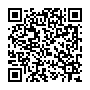 ■申し込み〆切   １１月１９日（金）まで  （定員になり次第、締め切ります）■問い合わせ　　 やまぐちスポーツ医・科学サポートセンター（TEL 083-933-4697） 担当：栗原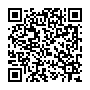 ※1１月１９日（金）申込締切【注意事項】・ 申込書に記載された個人情報は、本事業実施の目的以外には、一切使用しません。・　11月22日頃、参加通知書をメールで送信します。11月24日までに通知書が届かない場合はご連絡ください。・ なお、参加にあたり「体調チェックシート」を記入し持参していただきます。「体調チェックシート」は、参加申込受付後にメールにてお送りいたします。【問合せ】公益財団法人山口県体育協会　やまぐちスポーツ医・科学サポートセンター　　　　　TEL　０８３－９３３－４６９７　　　担当：栗原所　　属区　分□ 指導者 　 □ サポートスタッフ□ 保護者  　□ 部活動指導員□ その他（　　　　　　　　　　　　　）（ふりがな）氏　　名（　　　　　　　　　　　　　　　　　　　）区　分□ 指導者 　 □ サポートスタッフ□ 保護者  　□ 部活動指導員□ その他（　　　　　　　　　　　　　）競 技 名対象に○をつけてください。　　小学生 ・ 中学生 ・ 高校生 ・ 成年電話番号住　　所〒〒〒メールアドレス＠※参加通知書をメールでお送りしますので、必ずご記入ください。＠※参加通知書をメールでお送りしますので、必ずご記入ください。＠※参加通知書をメールでお送りしますので、必ずご記入ください。講習会で知りたいこと質問など